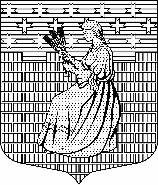 МУНИЦИПАЛЬНОЕ ОБРАЗОВАНИЕ“НОВОДЕВЯТКИНСКОЕ СЕЛЬСКОЕ ПОСЕЛЕНИЕ”ВСЕВОЛОЖСКОГО МУНИЦИПАЛЬНОГО РАЙОНАЛЕНИНГРАДСКОЙ ОБЛАСТИ____________________________________________________________________188661, РФ, Ленинградская обл., Всеволожский район, дер. Новое Девяткино, дом 57 оф. 83  тел./факс (812) 595-74-44СОВЕТ ДЕПУТАТОВ пятого созываРЕШЕНИЕ«08» сентября 2022 г.                               		                                                     № 49/01-02д. Новое ДевяткиноО внесении изменений в решение совета депутатовМО «Новодевяткинское сельское поселение» от 10.11.2010 № 84/01-07 В соответствии с Федеральным законом  от 06.10.2003 № 131-ФЗ «Об общих принципах организации местного самоуправления в Российской Федерации», Уставом МО «Новодевяткинское сельское поселение», совет депутатов принялРЕШЕНИЕ:1. Внести в решение совета депутатов муниципального образования «Новодевяткинское сельское поселение» Всеволожского муниципального района Ленинградской области от 10.11.2010  № 84/01-07 «Об утверждении Положения об администрации муниципального образования «Новодевяткинское сельское поселение»  Всеволожского муниципального района Ленинградской области»  следующие изменения: 	 1.1. Пункт 1.9. Приложения к решению изложить в новой редакции: «1.9. Юридический адрес администрации муниципального образования «Новодевяткинское сельское поселение» Всеволожского муниципального района Ленинградской области: 188661, Ленинградская область, Всеволожский муниципальный район, Новодевяткинское сельское поселение», д. Новое Девяткино, ул. Школьная, дом 2, помещение 13-Н.		Фактический адрес администрации муниципального образования «Новодевяткинское сельское поселение» Всеволожского муниципального района Ленинградской области: 188661, Ленинградская область, Всеволожский муниципальный район, Новодевяткинское сельское поселение», д. Новое Девяткино, ул. Школьная, дом 2, помещение 13-Н.».2. Опубликовать настоящее решение в печатном средстве массовой информации органов местного самоуправления МО «Новодевяткинское сельское поселение» «Вестник «Новое Девяткино» и разместить на официальном сайте муниципального образования в сети Интернет.3.  Настоящее решение вступает в силу со дня его принятия.4. Контроль за исполнением настоящего решения возложить на постоянную комиссию совета депутатов по имущественным вопросам и правовому регулированию.Глава муниципального образования                                                                   Д.А. Майоров  